НАКАЗПО ГАННІВСЬКІЙ ЗАГАЛЬНООСВІТНІЙ ШКОЛІ І-ІІІ СТУПЕНІВПЕТРІВСЬКОЇ РАЙОННОЇ РАДИ КІРОВОГРАДСЬКОЇ ОБЛАСТІвід 23 жовтня 2019 року                                                                                № 224с. ГаннівкаПро участь у районнійінформаційно-пізнавальній грі«Ігри розуму»На виконання наказу начальника відділу освіти райдержадміністрації від 23 жовтня 2019 року № 188 «Про проведення районної інформаційно-пізнавальної гри «Ігри розуму»НАКАЗУЮ:1. Заступнику директора з навчально-виховної роботи Ганнівської загальноосвітньої школи І-ІІІ ступенів ЩУРИК О.О., заступнику завідувача з навчально-виховної роботи Володимирівської загальноосвітньої школи І-ІІ ступенів, філії Ганнівської загальноосвітньої школи І-ІІІ ступенів ПОГОРЄЛІЙ Т.М., заступнику завідувача з навчально-виховної роботи Іскрівської загальноосвітньої школи І-ІІІ ступенів, філії Ганнівської загальноосвітньої школи І-ІІІ ступенів БОНДАРЄВІЙ Н.П.: 1) забезпечити участь команд у грі 08 листопада 2019 року на базі комунального закладу «Петрівське навчально-виховне об’єднання «загальноосвітня школа I-III ступенів – гімназія, відповідно до Умов (додаток);2) до 04 листопада 2019 року подати заявки до центру дитячої та юнацької творчості на участь у грі.2. Контроль за виконанням даного наказу покласти на заступника директора з навчально-виховної роботи Ганнівської загальноосвітньої школи І-ІІІ ступенів ГРИШАЄВУ О.В., завідувача Володимирівської загальноосвітньої школи І-ІІ ступенів, філії Ганнівської загальноосвітньої школи І-ІІІ ступенів МІЩЕНКО М. І., на завідувача Іскрівської загальноосвітньої школи І-ІІІ ступенів, філії Ганнівської загальноосвітньої школи І-ІІІ ступенів ЯНИШИНА В.М. Директор школи                                                                                          О.КанівецьЗ наказом ознайомлені:                                                                          О.ЩурикО.ГришаєваВ.ЯнишинМ.МіщенкоТ.ПогорєлаН.БондарєваДодаток до наказу директора школивід 23.10.2019 року № 224УМОВИучасті в районній інтелектуально-пізнавальній грі«Ігри розуму»Загальні положенняМета гри׃ сприяти формуванню та розвитку інтелектуальних та творчих здібностей учнівської молоді; поглибити та розширити знання учнів із різних галузей знань; розвивати пізнавальний інтерес, творчу активність, допитливість, логічне мислення; виховувати вміння вчитися, самостійно здобувати знання.Гра розрахована на середній та високий рівень загальноосвітньої підготовки учнів. 	У грі беруть участь 6 гравців 6 – 7 класів Із однієї школи.	Гра складається з чотирьох конкурсів.Конкурс перший «Даугавпілс»Учасникам пропонується розв’язати три завдання по 5 питань з логічним навантаженням. Завдання надруковані на аркушах. Журі підраховує кількість правильних відповідей. За кожну правильну відповідь  - 1 бал. Конкурс другий «Пісенний»Учасникам пропонується відгадати українську народну пісню за 6 словами, які необхідно відкривати по черзі. Чим менше слів відкрито, тим більше балів отримає команда. Максимально за конкурс – 5 балів. Конкурс третій «Торги»	Гравцям пропонується дати відповіді на 10 запитань, до кожного з яких буде 5 підказок. Максимально за 1 питання – 5 балів, за кожну підказку мінус 1 бал.Конкурс четвертий «Залік»	Гравцям пропонується дати відповідь на запитання за різноманітними темами. Учасники повинні дати якомога більше правильних відповідей на запитання з обраної теми за 2 хвилини. За кожну правильну відповідь журі нараховує 1 бал.ЖУРІрайонної інтелектуально – пізнавальної гри«Ігри розуму»САВОСТІКОВА    		  - методист районного методичного кабінету комунальної установиВалентина Миколаївна		«Петрівський районний центр із обслуговування закладів освіти»;ШВЕЦЬ               			-  методист районного методичного кабінету комунальної установиТетяна Миколаївна 		«Петрівський районний	центр із обслуговування закладів освіти»;СУЛІМА               		 - методист районного методичного кабінету комунальної установи Дмитро Олександрович 		«Петрівський районний центр із обслуговування закладів освіти»;БОЙКО                 		- директор центру дитячої та юнацької творчості.Валентина Олексіївна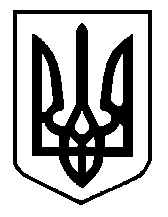 